ПОСТАНОВЛЕНИЕ                                                                      КАРАР  2024 елның 15 феврале                                                           № 374«2021-2025 елларга Татарстан Республикасы Лениногорск муниципаль районы» муниципаль берәмлегенең «Лениногорск муниципаль районы» муниципаль берәмлегенең сәнгать-эстетик юнәлешендә өстәмә белем бирүне үстерү программасын раслау турында» Татарстан Республикасы «Лениногорск муниципаль районы» муниципаль берәмлегенең 2021-2025 елларга сәнгать-эстетик юнәлешендә өстәмә белем бирүне үстерү программасын раслау хакында» 2020 елның 17 ноябрендәге 1344 номерлы карары белән расланган 2021-2025 елларга Татарстан Республикасы «Лениногорск муниципаль районы» муниципаль берәмлегенең сәнгать-эстетик юнәлешендә өстәмә белем бирүне үстерү программасын раслау турында«Лениногорск муниципаль районы» муниципаль берәмлеге Уставы нигезендә «Лениногорск муниципаль районы» муниципаль берәмлеге Башкарма комитеты КАРАР БИРӘ:1. «Лениногорск муниципаль районы» муниципаль берәмлеге Башкарма комитетының 2020 елның 17 декабрендәге 1344 номерлы карары белән расланган 2021-2025 елларга Татарстан Республикасы «Лениногорск муниципаль районы» муниципаль берәмлегенең сәнгать-эстетик юнәлешендә өстәмә белем бирүне үстерү муниципаль максатчан программасына түбәндәге үзгәрешләрне кертергә:Программа паспортында программаны гамәлгә ашыру этаплары буенча бүленгән финанслау күләмнәренә һәм чыганакларына кагылышлы позицияне түбәндәге редакциядә бәян итәргә: 2. «Лениногорск муниципаль районы» муниципаль берәмлегенең «Финанс-бюджет палатасы» МКУ (Р.Х. Хәмидуллин) Программаны финанслауны тәэмин итәргә.3.Әлеге карарны Лениногорск муниципаль районының рәсми сайтында бастырып чыгарырга.4. Әлеге карарның үтәлешен тикшереп торуны «Лениногорск муниципаль районы» муниципаль берәмлеге Башкарма комитетының «Мәдәният идарәсе» МКУ башлыгы Г.Х. Зариповага йөкләргә.Җитәкче								         З. З.Г. МихайловаГ.Х. Зарипова5-10-39ИСПОЛНИТЕЛЬНЫЙ КОМИТЕТ МУНИЦИПАЛЬНОГО  ОБРАЗОВАНИЯ «ЛЕНИНОГОРСКИЙМУНИЦИПАЛЬНЫЙ  РАЙОН»Кутузова ул., дом1,город Лениногорск, 423250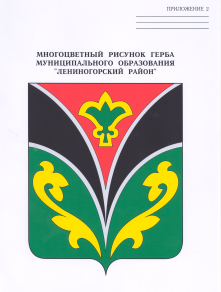 «ЛЕНИНОГОРСКМУНИЦИПАЛЬ РАЙОНЫ»МУНИЦИПАЛЬ  БЕРӘМЛЕГЕБАШКАРМА КОМИТЕТЫКутузов урамы, 1нче йорт,Лениногорск шәһәре, 423250Подпрограмманың исемеЕлларЕллар буенча финанслау күләме,мең сумЕллар буенча финанслау күләме,мең сумЕллар буенча финанслау күләме,мең сумЕллар буенча финанслау күләме,мең сумПодпрограмманың исемеЕлларБарлыгыТатарстан Республикасы бюджетыМуниципалитет бюджетыБюджеттан тыш чараларӨстәмә белем бирүне үстерү202142932,1940215,292716,90Өстәмә белем бирүне үстерү202249607,813197,8743663,932746,01Өстәмә белем бирүне үстерү202356580,322280,2351091,293208,80Өстәмә белем бирүне үстерү202453087,0050420,002667,00Өстәмә белем бирүне үстерү202551848,0049181,002667,00Барлыгы:202142932,1940215,292716,90202249607,813197,8743663,932746,01202356580,322280,2351091,292667,00202453087,0050420,002667,00202551848,0049181,002667,00